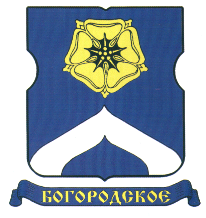 СОВЕТ ДЕПУТАТОВМУНИЦИПАЛЬНОГО ОКРУГА БОГОРОДСКОЕРЕШЕНИЕ13.12.2016  г. № 17/11В соответствии с Федеральным законом от 6 октября 2003 года № 131-ФЗ 
«Об общих принципах организации местного самоуправления в Российской Федерации», Законом города Москвы от 6 ноября 2002 года № 56 «Об организации местного самоуправления в городе Москве», Уставом муниципального округа Богородское, Совет депутатов муниципального округа Богородское решил:1..Признать утратившим силу решение Совета депутатов муниципального округа Богородское от 17.12.2015 года № 17/19 «Об утверждении Положения о комиссии аппарата Совета депутатов муниципального округа Богородское по соблюдению требований к служебному поведению муниципальных служащих и урегулированию конфликтов интересов».2. Опубликовать настоящее решение в бюллетене «Московский муниципальный вестник» и разместить на официальном сайте муниципального округа  www.bogorodskoe-mo.ru.3. Контроль за исполнение настоящего решения возложить на главу муниципального округа Богородское Воловика К.Е.Глава муниципального округа Богородское 			                          Воловик К.Е.О признании утратившим силу решения Совета депутатов муниципального округа Богородское от 17.12.2015 года № 17/19 «Об утверждении Положения о комиссии аппарата Совета депутатов муниципального округа Богородское по соблюдению требований к служебному поведению муниципальных служащих и урегулированию конфликтов интересов»